Административная процедура 1.1.2ЗАЯВЛЕНИЕо разрешении отчуждения одноквартирного жилого дома, квартиры в многоквартирном или блокированном жилом доме, а также объекта недвижимости, образованного в результате его раздела или слияния, незавершенного законсервированного капитального строения, долей в праве собственности на указанные объекты, построенные (реконструированные) или приобретенные с использованием льготного кредита либо построенные (реконструированные) с использованием субсидии на уплату части процентов за пользование кредитом (субсидии на уплату части процентов за пользование кредитом и субсидии на погашение основного долга по кредиту), выданным банками на их строительство (реконструкцию) в установленном порядке (купля-продажа, дарение, мена либо иная сделка об отчуждении в течение пяти лет со дня досрочного погашения этих кредитов, но не более периода, оставшегося до наступления срока их полного погашения, установленного кредитными договорами, либо дарение или мена до погашения этих кредитов), в случаях, когда необходимость получения такого разрешения предусмотрена законодательными актами, регулирующими вопросы предоставления гражданам государственной поддержки при строительстве (реконструкции) или приобретении жилых помещенийПрошу разрешить продажу жилого помещения, расположенного по адресу: Гродненская область, г.п. Зельва, ул. Наруша, д. 5, построенного с использованием льготного кредита, выданного ЦБУ № .п. Зельва ОАО «АСБ «Беларусбанк», кредитный договор от 16.05.2008 г. № 123235600 на строительство жилого дома по указанному адресу, в течение одного года со дня досрочного погашения этого кредита, дата погашения кредита 25.08.2015, в связи с расторжением брака / смертью собственника / переездом в другой населенный пункт.К заявлению прилагаю документы:Удостоверенные нотариально письменные согласия / письменное согласие супруга (супруги) (в случае отчуждения незавершенного законсервированного капитального);Технический паспорт;Свидетельство о государственной регистрации;Свидетельство о расторжении брака / свидетельство о смерти / иные.«__» _________ 2023 г.							______Иванов________                             (дата)                                                                                                                                     (подпись)Зельвенский районный исполнительный комитетИванова Ивана ИвановичаЗарегистрированного по месту жительства по адресу:г.п. Зельва, ул. 17 Сентября, д. 62паспорт КН 1730123идентификационный номер4040578К029РВ0выдан Зельвенским РОВД Гродненской области, 13.06.2008тел.+375 33 2594859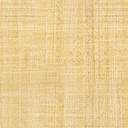 